সরকারের সচিব/সমমর্যাদাসম্পন্ন ও তদূর্ধ্ব পদমর্যাদার কর্মকর্তাবৃন্দের তালিকা:বিশ্বব্যাংকের বিকল্প নির্বাহী পরিচালক (মন্ত্রিপরিষদ সচিবের পদমর্যাদায়)জাতির পিতা বঙ্গবন্ধু শেখ মুজিবুর রহমানের জন্মশতবার্ষিকী উদ্‌যাপন জাতীয় বাস্তবায়ন কমিটি’র প্রধান সমন্বয়ক (প্রধানমন্ত্রীর মুখ্য সচিবের পদমর্যাদায়)  এসডিজি বিষয়ক মুখ্য সমন্বয়কঅন্যান্য সিনিয়র সচিব/সচিব পর্যায়ের কর্মকর্তাসরকারের সচিব/সমমর্যাদাসম্পন্ন ও তদূর্ধ্ব পদমর্যাদার কর্মকর্তাবৃন্দের গ্রুপ মেইল: allsecretaries@cabinet.gov.bdক্রঃছবিনাম, পদবি ও পরিচিতি নম্বরকর্মস্থলফোন/মোবাইল ই-মেইল ঠিকানা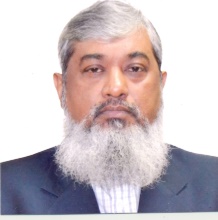 খন্দকার আনোয়ারুল ইসলাম (১২২৯)মন্ত্রিপরিষদ সচিবমন্ত্রিপরিষদ বিভাগ৯৫৬৬৫৫৮,
০১৭১১৫৯৫৫৮৫cab_secy@cabinet.gov.bd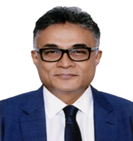 ড. আহমদ কায়কাউস (৩৫০১)মুখ্য সচিব প্রধানমন্ত্রীর কার্যালয় ৯১১৮৯১০, ০১৭০৮১২৬৩০০psecy@pmo.gov.bd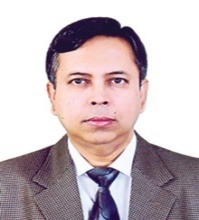 ড. জাফর আহমেদ খান (২১৬৫)সিনিয়র সচিববাংলাদেশ জাতীয় সংসদ সচিবালয়৯১১৯১৪০,০১৭৩০৩৩১২০০secretary@parliament.gov.bd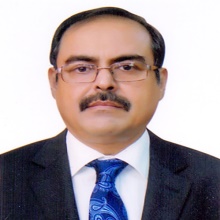 জনাব মোঃ আসাদুল ইসলাম (৩৪১৯)সিনিয়র সচিবআর্থিক প্রতিষ্ঠান বিভাগ৯৫৭৬০১৩,০১৭৩০৭১৮০০৮secretary@fid.gov.bd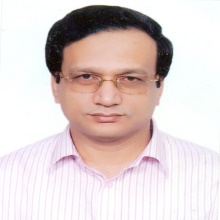 জনাব এন এম জিয়াউল আলম (৩৩৯৪)সিনিয়র সচিবতথ্য ও যোগাযোগ প্রযুক্তি বিভাগ৮১৮১৫৪৭,৭১৬২২০০,০১৭০৮৫০১৩১৩secretary@ictd.gov.bd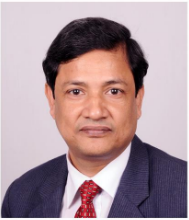 জনাব আবু হেনা মো: রহমাতুল মুনিম (২২২৫)সিনিয়র সচিবঅভ্যন্তরীণ সম্পদ বিভাগ৯৫৭৪৮৮২,৯৩৪৮৩৪৪,০১৭১৩২৬২০৬৭secretary@ird.gov.bd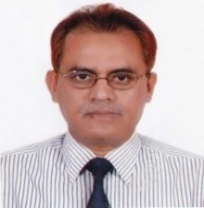 জনাব মো: আলমগীর (৩৫৫১)সিনিয়র সচিবনির্বাচন কমিশন সচিবালয়   ৫৫০০৭৬০০,০১৭৭৭৭০৭৭৯১secretary@ecs.gov.bd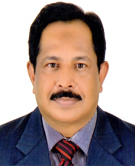 জনাব মোস্তাফা কামাল উদ্দীন (৩৪১৭)সিনিয়র সচিবজননিরাপত্তা বিভাগ৯৫৭৩৭১০,০১৭৩০৩৫৫৭৭৫secretary@mhapsd.gov.bd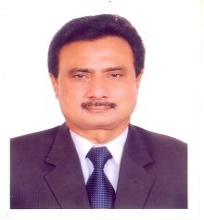 জনাব মোঃ আনোয়ার হোসেন (৭৪১২)সিনিয়র সচিববিজ্ঞান ও প্রযুক্তি মন্ত্রণালয়৯৫৪০১৪৪,০১৭০৮৪৬৪৭৪৮secretary@most.gov.bd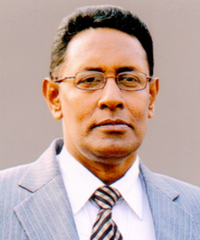 জনাব মোঃ মহিবুল হক (৪৭৫১)সিনিয়র সচিববেসামরিক বিমান পরিবহন ও পর্যটন মন্ত্রণালয়	৯৫১৪৮৮৪০১৭৩০৫৭৬১২৮secretary@mocat.gov.bd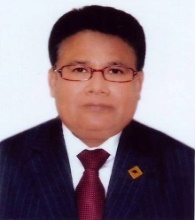 জনাব হেলালুদ্দীন আহমদ (৪৫৫৮)সিনিয়র সচিবস্থানীয় সরকার বিভাগ৯৫১৪৪৭৮, ০১৮৪৪০০২২৭৭lgsecretary@lgd.gov.bd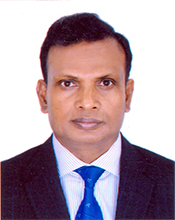 জনাব মো: আনিছুর রহমান (৪৬১০)সিনিয়র সচিব জ্বালানি ও খানিজ সম্পদ বিভাগ৯৫১৪৯৩৩,০১৭১৩২৬৬৩৭৩secretary@emrd.gov.bd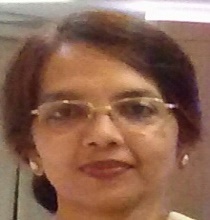 বেগম শামীমা নার্গিস (৪৮৪১)সদস্য (সিনিয়র সচিব)পরিকল্পনা কমিশন৯১৮০৭৩৩০১৭৭৭৭৬০৪৩০member.ie@plancomm.gov.bd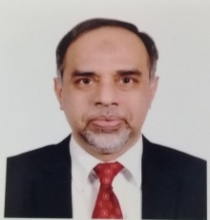 জনাব মো: আসাদুল ইসলাম (৪০০৩)সিনিয়র সচিবপরিকল্পনা বিভাগ৯১৮০৭০০,০১৭১৩০৪৪৩৬৬secretary@plandiv.gov.bd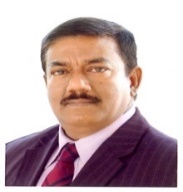 জনাব কবির বিন আনোয়ার (৪৮৮৬)সিনিয়র সচিবপানি সম্পদ মন্ত্রণালয়৯৫৭৬৭৭৩,০১৭১৩০৬৮৪২২secretary@mowr.gov.bd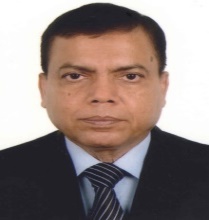 .জনাব মোঃ শহীদ উল্লা খন্দকার (৩৪১৪)সচিবগৃহায়ণ ও গণপূর্ত মন্ত্রণালয়		৯৫৪০৪৬৫,০১৭৬৬৬৯৮৮৮২secretary@mohpw.gov.bd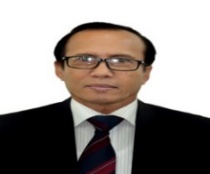 জনাব পবন চৌধুরী (৩৪২৮)নির্বাহী চেয়ারম্যান (সচিব)বাংলাদেশ অর্থনৈতিক অঞ্চল কর্তৃপক্ষ৯৬৩২৪৫২,০১৭৮৭৬৫৯৮৩১exe.chairman@beza.gov.bd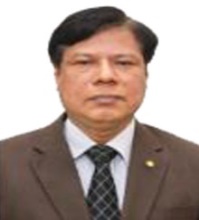 জনাব সম্পদ বড়ুয়া (৩৩৮০) সচিবরাষ্ট্রপতির কার্যালয় ৯৫৬৬২২৩,০১৫৫০১৫০৬৯৭,০১৭১৩০১৭৬৬৬secretary@bangabhaban.gov.bd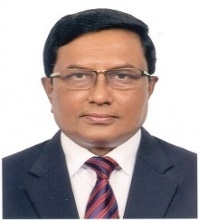 জনাব মো: নজরুল ইসলাম (৩৫৭৯)সচিবসড়ক পরিবহন ও মহাসড়ক বিভাগ৯৫১১১২২,০১৭৩০৭১২৬৮৬secretary@rthd.gov.bd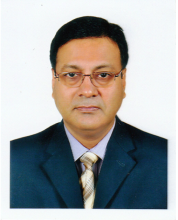 জনাব সুবীর কিশোর চৌধুরী (৩৬৫০)চেয়ারম্যান (সচিব)বাংলাদেশ জ্বালানী ও বিদ্যুৎ গবেষণা কাউন্সিল৯৫৭৪৪০৫,০১৭১১৮২৪৯৭৩chairman@eprc.gov.bd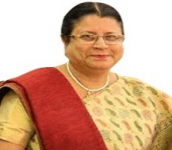 4জনাব হোসনে আরা বেগম. এনডিসি (২৫৬৯)ব্যবস্থাপনা পরিচালক (সচিব)বাংলাদেশ হাই-টেক পার্ক কর্তৃপক্ষ৮১৮১৬৯৩, ০১৮১৮২৫৪৬৩৭hosneara@bhtpa.gov.bd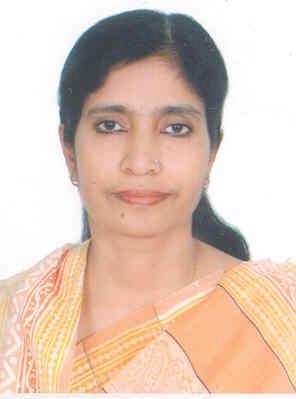 জনাব উম্মুল হাছনা (৪৮৫৬)চেয়ারম্যান (সচিব)ভূমি আপীল বোর্ড৪৮৩১৩৭২৭,০১৩০৯০৪০৪৫৫chairman@lab.gov.bd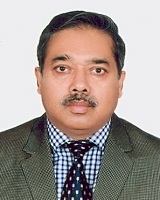 জনাব মোঃ আকরাম-আল-হোসেন (৪৮১৩)সচিবপ্রাথমিক ও গণশিক্ষা মন্ত্রণালয়৯৫৪০৪৮৪,০১৭১১৮৯৪০১৭scy@mopme.gov.bd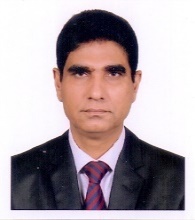 জনাব মুহাম্মদ দিলোয়ার বখত (৩৬৬৩)সচিবদুর্নীতি দমন কমিশন৯৩৬০১১০,০১৭০০৭১৭৭৭০secretary@acc.org.bd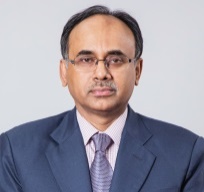 জনাব আব্দুর রউফ তালুকদার (৪০৩৪)সচিবঅর্থ বিভাগ		৯৫১২২০১,০১৭১৫০৩৪৪০০secretary@finance.gov.bd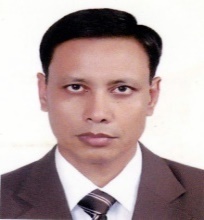 জনাব মো: নাসিরুজ্জামান (৪৮৩৪) সচিবকৃষি মন্ত্রণালয়৯৫৪০১০০,০১৭৩০৫৯২০৫৬secretary@moa.gov.bd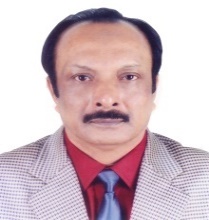 জনাব মো: সামছুর রহমানচেয়ারম্যান (সচিব)বাংলাদেশ পেট্রোলিয়াম কর্পোরেশন৮১৮৯৫৫৬,০১৭৫৫৫৮৭৬২০chairman@bpc.gov.bd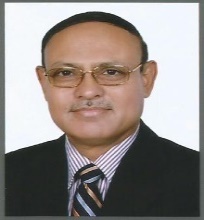 জনাব মোঃ মাক্‌ছুদুর রহমান পাটওয়ারী (৪৫০৮)সচিবভূমি মন্ত্রণালয়৯৫৪৫১৩১	,০১৭১৩০৯১৫৬৬secretary@minland.gov.bd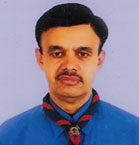 মুনশী শাহাবুদ্দীন আহমেদ (৪৬৭২)সচিবকারিগরী ও মাদ্রাসা শিক্ষা বিভাগ৯৫৮২২২১,০১৭৭২১২২১৪৪secretary@tmed.gov.bd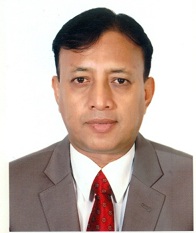 জনাব আবুল মনসুর মো: ফয়েজউল্লাহ, এনডিসি (৩৪২৭) সচিববাস্তবায়ন পরিবীক্ষণ ও মূল্যায়ন বিভাগ৯১৮০৭৬১,০১৭১১৪২০১২০secretary@imed.gov.bd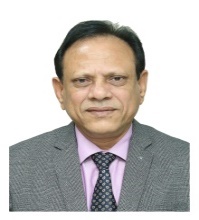 জনাব মোহাম্মদ আবুল কাশেম (৪৬৭১)মহাপরিচালক (সচিব)জাতীয় পরিকল্পনা ও উন্নয়ন একাডেমী  (এনএপিডি)   ৯৬১৫৬৪২,০১৭১১১১০৭০১dg@napd.gov.bd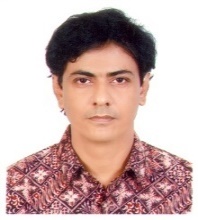 জনাব সত্যব্রত সাহা (৪৭৪৭)মহাপরিচালক (সচিব)বাংলাদেশ কর্মচারী কল্যাণ বোর্ড৪৯৩৪৯৩২৩,০১৯৩৭১৬৩৫৮২dg@bkkb.gov.bd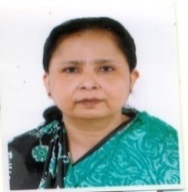 কাজী রওশন আক্তার (৪৬২২)সচিবমহিলা ও শিশু বিষয়ক মন্ত্রণালয় ৯৫৪৫০১২,০১৭১৪০৭১০৭৬secretary@mowca.gov.bd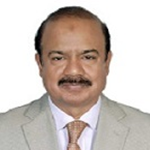 ড. মো: আবু হেনা মোস্তফা কামাল এনডিসি (৪০২৪)সচিবসংস্কৃতি বিষয়ক মন্ত্রণালয়৯৫৭৬৫৩৪,০১৭১৩০৪৮৫৮৪secretary@moca.gov.bd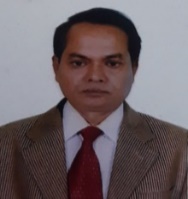 জনাব আবুল কালাম আজাদ (৪৬২১)সদস্য (সচিব)পরিকল্পনা কমিশন৯১৮০৯১৩,০১৭০০৭১৭৭৪৮member.sei@plancomm.gov.bd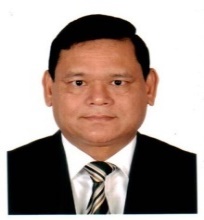 জনাব মোঃ মেসবাহুল ইসলাম (৪৬৭৩)সচিবপার্বত্য চট্টগ্রাম বিষয়ক মন্ত্রণালয়৯৫৪০০৩৩,৭১৬২২০০,০১৫৫২১০৬৬৭০secretary@mochta.gov.bd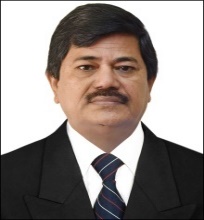 জনাব মোঃ শহিদুজ্জামান (৪৭৩৮)সচিবসুরক্ষা সেবা বিভাগ৯৫১১০৮৮,০১৭৩০৫৮৮২৪৮secretary@ssd.gov.bd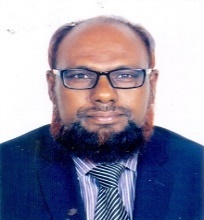 জনাব মো: জাকির হোসেন আকন্দ (৭৩৬২)সদস্য (সচিব)পরিকল্পনা কমিশন৯১৮০৭৯৯,০১৭১৩০৪৪৩৮৮member.agri@plancomm.gov.bd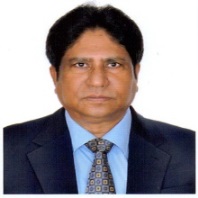 ড. মোঃ জাফর উদ্দীন (৭৪১৭)সচিববাণিজ্য মন্ত্রণালয়৯৫৪৫০০৬,০১৭১৪০৫১৪০১secy@mincom.gov.bd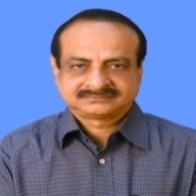 জনাব কে এম আলী আজম (৫২১৬)সচিব শিল্প মন্ত্রণালয়৯৫৬৭০২৪,০১৭১৩২২১৬৭৪indsecy@moind.gov.bd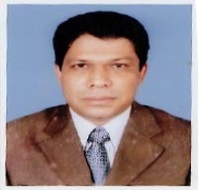 জনাব মোহাম্মদ বেলায়েত হোসেন (৪৬৭৮)সচিবসেতু বিভাগ ৫৫০৪০৩৩৩,০১৭১১৭৩৯০০৬secretary@bridgesdivision.gov.bd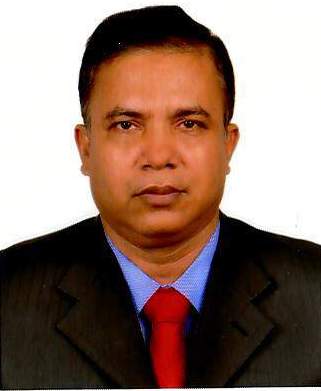 শেখ ইউসুফ হারুন (৫৩৭২)সচিবজনপ্রশাসন মন্ত্রণালয়৯৫৭০১০০,০১৭০০৭১৭৭১১ secretary@mopa.gov.bd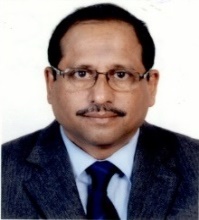 জনাব মো: রকিব হোসেন এনডিসি (৪০১২)রেক্টর (সচিব)বাংলাদেশ লোক প্রশাসন প্রশিক্ষণ কেন্দ্র (বিপিএটিসি)৭৭৪৫০২৮,০১৫৫২৩৮৮০৮২rector@bpatc.org.bd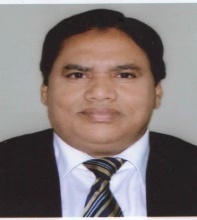 জনাব মো: আখতার হোসেন (৪৭২৯)সচিবযুব ও ক্রীড়া মন্ত্রণালয়৯৫১৩৩৬৩,  ০১৭০৯৩৩০০০৬secretary@moysports.gov.bd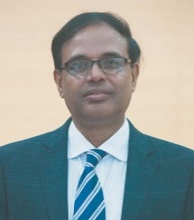 জনাব মোঃ সেলিম রেজা (৪৭৮১)সচিবরেলপথ মন্ত্রণালয় ৯৫৭৮১৯৯,০১৭৫৫৫০০৪৮০secretary@mor.gov.bd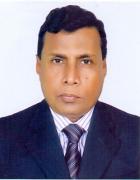 জনাব মোঃ নূর-উর-রহমান (৫২১১)সচিবডাক ও টেলিযোগাযোগ বিভাগ	৯৫৬৫৫৮৮,০১৭৫৫৫৫৩৩৩৫ secretary@ptd.gov.bd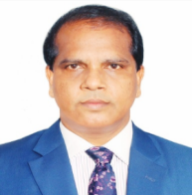 জনাব লোকমান হোসেন মিয়া (৫২৫১)সচিববস্ত্র ও পাট মন্ত্রণালয়		৯৫৭৬৫৪৪	,০১৭১১৮৫৫৬৮৮secretary@mo tj.gov.bd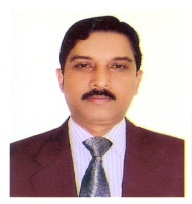 জনাব মো: রেজাউল আহসান (৫২৪১)সচিবপল্লী উন্নয়ন ও সমবায় বিভাগ৯৫১২২৩২,০১৭১১৯৩৫৯৭৩secretary@rdcd.gov.bd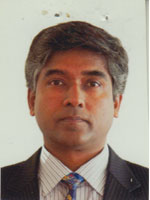 জনাব তপন কান্তি ঘোষ (৪০৫৯)চেয়ারম্যান (সচিব)বাংলাদেশ ট্যারিফ কমিশন৯৩৪০২০৯,০১৭৮৭৬৬২৮৯৯chairman@btc.gov.bd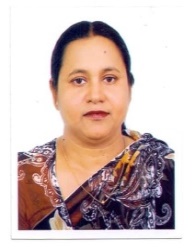  ড. মোছাম্মৎ নাজমানারা খানুম (৫২৮২) সচিবখাদ্য মন্ত্রণালয়৯৫৪০০৮৮,০১৭০৭০৭৮০৩৮secretary@mofood.gov.bd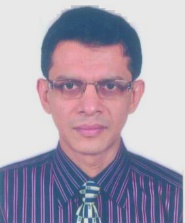 জনাব মোঃ মাহবুব হোসেন (৪০৫৩)সচিবমাধ্যমিক ও উচ্চ শিক্ষা বিভাগ৯৫৭৬৬৭৯,০১৭২০৯৮৩৪৫৮secretary@moedu.gov.bd 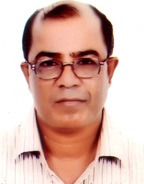 জনাব রওনক মাহমুদ (৫২৩২)সচিবমৎস্য ও প্রাণিসম্পদ মন্ত্রণালয়৯৫৪৫৭০০,০১৭১৩০৬৩৭১১secretary@mofl.gov.bd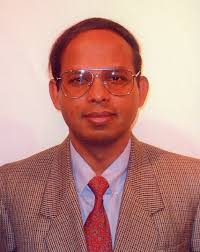 ড. সুলতান আহমেদ (৪০৪৫) সচিববিদ্যুৎ বিভাগ  ৯৫১১০৩০,০১৭১৩২২৭২৩১secy@pd.gov.bd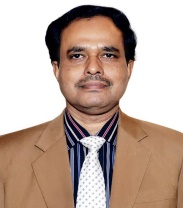 জনাব মোঃ ওয়াহিদুল ইসলাম খান (৫২৩৫)বিশেষ ভারপ্রাপ্ত কর্মকর্তা (সচিব)জনপ্রশাসন মন্ত্রণালয়রাষ্টপতির কার্যালয়ে সংযুক্ত ৯৫৬৬২৪৫০১৭১৫১৬০১১৪addl_secretary@bangabhaban.gov.bd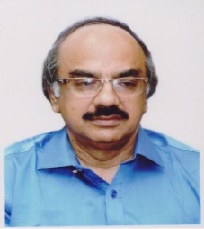 জনাব মোঃ আলী নূর (৫৩৩৩)সচিব  স্বাস্থ্য শিক্ষা ও পরিবার কল্যাণ বিভাগ            ৯৫৭৪৪৯০,৯৫৪০৪৬৯,০১৭১১৪০৮২৩৪secretary@mefwd.gov.bd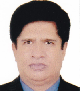 জনাব মোহাম্মদ জয়নুল বারী (৪১২২)সচিবসমাজকল্যাণ মন্ত্রণালয়৯৫৪০৪৫২,০১৭১৩২৭৭৭৬৬
sec@msw.gov.bd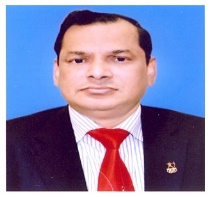 জনাব মোঃ নুরুল ইসলাম (৪১৮৫)সচিবধর্ম বিষয়ক মন্ত্রণালয়৯৫১৪৫৩৩,০১৭০৯৪৫৪৬৪৭secretary@mora.gov.bd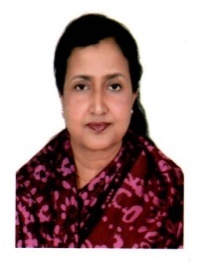 বদরুন নেছা (৫২৬২)রেক্টর (সচিব)বাংলাদেশ সিভিল সার্ভিস প্রশাসন একাডেমি	৫৫১৬৫৯০১,০১৭৩০৭১৮৭১৮	rector@bcsadminacademy.gov.bd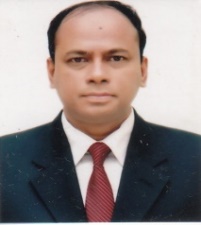 জনাব মোঃ তোফাজ্জল হোসেন মিয়া (৪১৪২)সচিব প্রধানমন্ত্রীর কার্যালয় ৯১৪৫০২১০১৮৪৪২২২০১৯secretary@pmo.gov.bd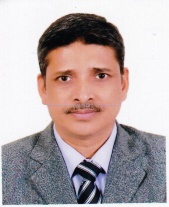 জনাব জিয়াউল হাসান এনডিসি (৫৪০১)সচিবপরিবেশ, বন ও জলবায়ু পরিবর্তন  মন্ত্রণালয় ৯৫৪০৪৮১,০১৭১৫০০২৪৪৯secretary@moef.gov.bd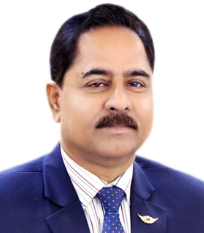 জনাব মো. আবদুল মান্নান (৫৩১১) সচিবস্বাস্থ্য সেবা বিভাগ৯৫৭৭১৯৯,০০১৭৩২২৫৫৫৫১ secretary@hsd.gov.bd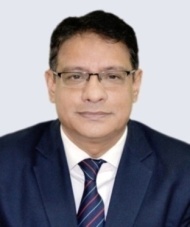 গোলাম মোঃ হাসিবুল আলম (৫৪০৭)নির্বাহী চেয়ারম্যান (সচিব)জাতীয় দক্ষতা উন্নয়ন কর্তৃপক্ষ(এনএসডিএ),   প্রধানমন্ত্রীর কার্যালয়৮৮৯১০৯১,০১৫৫২৪২২২৩১ecnsda@nsda.gov.bd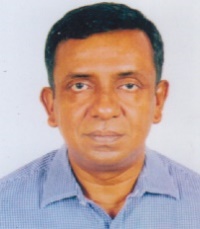 জনাব মোঃ আমিনুল ইসলাম খান (৪০৪৭)সচিবমুক্তিযুদ্ধ বিষয়ক মন্ত্রণালয়৯৫৬৫৮৩৫,০১৭১২১৬৯৮৩০secretary@molwa.gov.bd	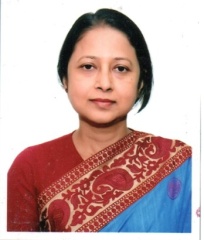 ফাতিমা ইয়াসমিন(৪১৮৯)সচিবঅর্থনৈতিক সম্পর্ক বিভাগ  	৯১১৩৭৪৩	,৯১৩৩৪৮৯,০১৭১৩২৯২৯৫১secretary@erd.gov.bd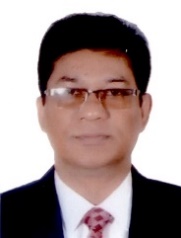 জনাব মোহাম্মদ মেজবাহ্ উদ্দিন চৌধুরী (৫৪৬৪)সচিবনৌ-পরিবহন মন্ত্রণালয়৯৫৭৬৭৭০,০১৭৬০৪০০৩৮৫secretary@mos.gov.bd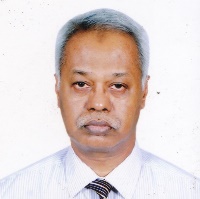 জনাব মোঃ কামাল হোসেন (৪১২৭)সচিবমন্ত্রিপরিষদ বিভাগ৯৫১৩৪৩৩,০১৭৮৭৬৭৪৯৯৯secy_cnr@cabinet.gov.bd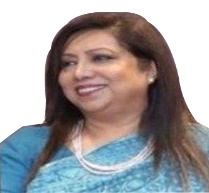 বেগম সুলতানা আফরোজ  (৫২৭৩)প্রধান নির্বাহী কর্মকর্তা (সচিব)পাবলিক প্রাইভেট পার্টনারশীপ অথরিটি (পিপিপি)৫৫০০৭৪১৩,০১৫৫২৪৫৫২১২ceo@pppo.gov.bd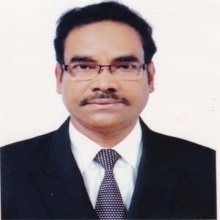 ড. আহমেদ মুনিরুছ সালেহীন (৭৪৬৯)সচিবপ্রবাসী কল্যাণ ও বৈদেশিক কর্মসংস্থান মন্ত্রণালয়৪১০৩০৪৪৪০১৭১৩০১৭৫৫৪secretary@probashi.gov.bd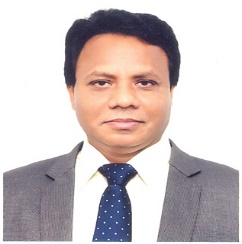 জনাব কে এম আব্দুস সালাম (৫৩৯৫)সচিবশ্রম ও কর্মসংস্থান মন্ত্রণালয় ৯৫১৪৩৬৬,০১৭১১৫৭৪৮২৭secretary@mole.gov.bd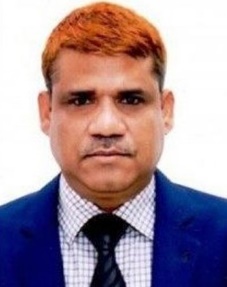 জনাব প্রদীপ রঞ্জন চক্রবর্তী (৫২৮৭)সদস্য (সচিব )পরিকল্পনা কমিশন৯১৮০৯৬৯member.ie@plancomm.gov.bd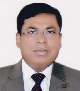  জনাব মুহাম্মদ ইয়ামিন চৌধুরী  (৪১৩১) সচিবপরিসংখ্যান ও তথ্য ব্যবস্থাপনা বিভাগ৫৫০০৭৩৭৩,secy@sid.gov.bd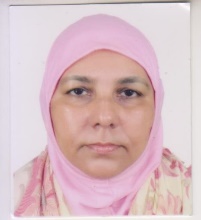 মোছাঃ আছিয়া খাতুন (৫৪৭০)  সচিববাংলাদেশ সরকারী কর্মকমিশন সচিবালয়	৫৫০০৬৬২২,secretary@bpsc.gov.bd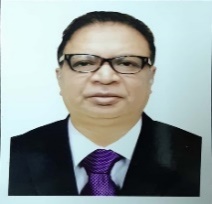 জনাব মোঃ ইয়াকুব আলী পাটওয়ারী (৫২৩৯),  চেয়ারম্যান (সচিব)ভূমি সংস্কার বোর্ড৯৫৫২৮০৭ chairman@lrb.gov.bd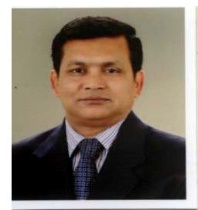 মোঃ মোহসীন (৪১৬৩)সচিবদুর্যোগ ব্যবস্থাপনা ও ত্রাণ মন্ত্রণালয় ৯৫৪০৮৭৭,secretary@modmr.gov.bdপ্রতিরক্ষা মন্ত্রণালয়৯১০৩৯৬৪,secretary@mod.gov.bd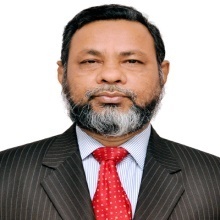 জনাব মোহাম্মদ শফিউল আলম (১০৯৮)বিকল্প নির্বাহী পরিচালকবিশ্বব্যাংক, ওয়াশিংটন ডিসি+১-২০২-৪৫৮-১০৪৬eds12@worldbank.org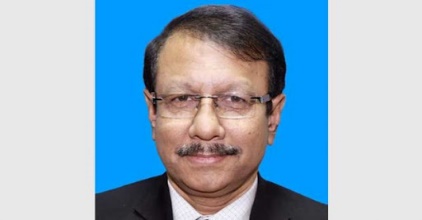 ড. কামাল আবদুল নাসের চৌধুরীপ্রধান সমন্বয়ক  ৫৫১৩০৩২০,০১৭১৩০৬৩৪৩০Bangabandhu100@gmail.com৭৯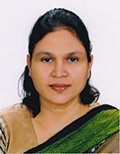 জনাব জুয়েনা আজিজ (৩৫৪৬)মুখ্য সমন্বয়ক (এসডিজি)প্রধানমন্ত্রীর কার্যালয়৯১৪০০৮১,০১৭১৪১৭০৮৩৯pcord@pmo.gov.bd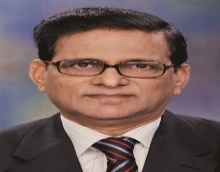 ড. শামসুল আলমসদস্য (সিনিয়র সচিব)পরিকল্পনা কমিশন,   সাধারণ অর্থনীতি বিভাগ৯১৮০৭৩০,০১৭৩০০৭৫২৯৯member.ged@plancomm.gov.bd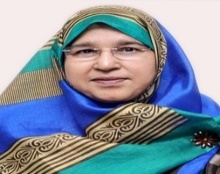 জনাব কামরুন নাহারসচিবতথ্য মন্ত্রণালয়		৯৫৭৬৬১৮,০১৮৩৬৭৪৪৭৪৪secretary@moi.gov.bd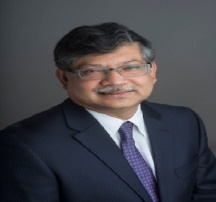 জনাব মাসুদ ‍বিন মোমেনসচিবপররাষ্ট্র মন্ত্রণালয়৯৫৬২১২২,৯৫৬২৭২৩,০১৭১১৪২০৫৫৭fs@mofa.gov.bd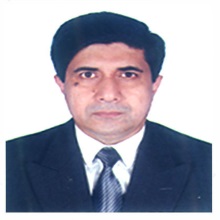 জনাব মোঃ গোলাম সারওয়ারসচিব (দায়িত্ব প্রাপ্ত)আইন ও বিচার বিভাগ৯৫১৫৯৯৯,০১৮১৪৭০৫৩১৮secretary@lawjusticediv.gov.bd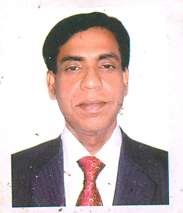 জনাব নরেন দাসসচিব (চলতি দায়িত্ব) লেজিসলেটিভ ও সংসদ বিষয়ক বিভাগ ৯৫৪০০৯৮,০১৫৫৪৩০৩২৭৭secretary@legislativediv.gov.bd